 Chief Executive Office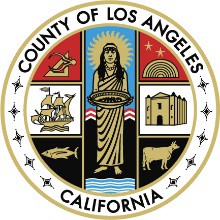 Legislative Affairs and Intergovernmental RelationsRECOMMENDED COUNTY-SPONSORED LEGISLATIVE PROPOSAL FORMINSTRUCTIONSPlease provide the requested information in each text box provided.  Please do not reformat this form.  Electronic signatures are acceptable.  For questions, please contact the legislative analyst assigned to your department (see Attachment III).SUMMARY1)  Provide a brief description of the State legislative proposal and briefly explain how this proposal is directly related to one of the Board’s top State legislative priorities (two to three sentences):BACKGROUND INFORMATIONProblemWhat problem does the State legislative proposal address? Give specific facts and/or examples.Does the State legislative proposal address a problem of statewide significance?Is the County the only agency or local government entity that can sponsor this proposal? Why is this State legislative proposal important to the County and/or your department?Have counties been involved in any litigation regarding this problem? If so, cite the case.What other data, materials, or case law document this problem?Continue response here if needed:Continue response here if needed:Interested PartiesDoes this State legislative proposal impact other County departments?If so, which County departments are impacted and has your department vetted this proposal with them?What other counties, cities, organizations, or constituent groups would be supportive of or    opposed to the State legislative proposal?What counties, cities, organizations, or constituent groups could be affected by the State  legislative proposal?  How?Continue response here if needed:Continue response here if needed:PROPOSALExisting LawWhat current law is applicable to this State legislative proposal?Why is existing law inadequate to addressing this problem?Continue response here if needed:Continue response here if needed:Suggested LegislationDescribe the specific State bill proposal.Do similar provisions exist in other California laws?Continue response here if needed:Continue response here if needed:Fiscal ImpactWould there be any potential fiscal impact to the State by this legislative proposal?  If so, describe.Would there be any potential fiscal impact to the County by this State legislative proposal? If so, describe.Would there be any potential fiscal impact to other local governments, or other organizations or constituent groups by this State legislative proposal?  If so, describe.Continue response here if needed:Continue response here if needed:HISTORYHas this State legislative proposal been introduced in the Legislature before?If so, what was the bill number, who was the author, who were the sponsors, and why did it fail to advance?Continue response here if needed:Continue response here if needed:BOARD POLICYWhat policy in the County’s State Legislative Agenda supports this State legislative proposal?If there is not applicable policy from the State Legislative Agenda, what County initiative, adopted Board motion, or Board policy supports this State legislative proposal?Continue response here if needed:Continue response here if needed:SUGGESTED BILL LANGUAGEPlease attach County Counsel-approved bill language for the proposal.  Proposed bill language should be provided in red-line format and reference relevant code                                section(s).COMPANION BUDGET PROPOSALWill this State legislative proposal need a companion State budget proposal?	If so, please complete Attachment II.Department:Division (if applicable):Contact Person’s Name:Phone Number:Email:County Counsel Language By:(Name) CEO Budgets Approval By:(Name)Department Head Approval:(Name and Title)Department Head Approval:(Signature)